光電池を使ってモーターを回す日光の当てかたを変えて光電池でモーターを回してみましょう。どんなときにモーターは速く回るのか，いろいろな条件でくらべましょう。また，検流計を使って，そのときに流れる電流の強さも調べましょう。＜ いろいろな条件＞□ 日光をさえぎる　□ 日光に当てる向きを変える　□ を使って光を当てる実験の結果をそれぞれ下の表にまとめましょう。□ 下じきなどで光電池をかくし，日光をさえぎったとき□　日光に当てる向きを変えたとき□ を使って光を当てたとき光電池に光が当たると，回路に電流が流れ，モーターが回る。光電池は光の当てかたによって，回路に流れる電流の（　　　　　　　）が変わる。光電池のかくしかたモーターの回る速さ電流の強さ（けん流計の目もり）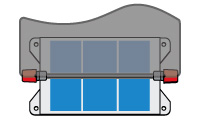 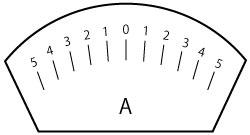 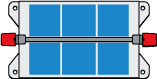 光電池への日光の当てかたモーターの回る速さ電流の強さ（けん流計の目もり）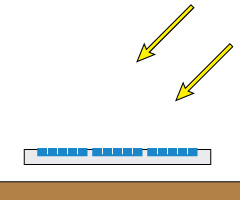 光電池への光の当てかたモーターの回る速さ電流の強さ（けん流計の目もり）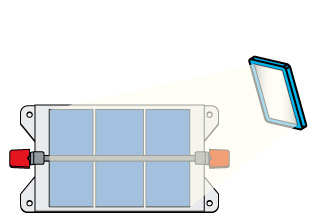 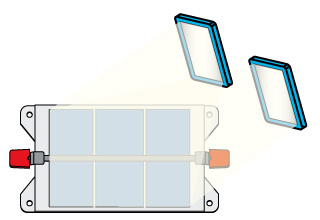 